Англійська моваДієслово to haveДієслово to have в англійській мові має дві форми:have, що вживається з усіма особами, крім 3-ї особи однини.has, що вживається лише з третьою особою однини.У минулому часі дієслово to have має форму had, а в майбутньому shall have або will have.Форми дієслова to haveЗначення дієслова to have на українську можна перекласти як “мати щось”, “володіти чимось”. У розмовній мові замість have / has може вживатися словосполучення have got / has got, що має те ж значення. Це словосполучення часто використовується у випадках, коли мова йде про предмет, що знаходиться у тимчасовому володінні або був недавно отриманий. Також have може зливатися з займенником та утворювати ‘ve. Приклади:We‘ve got a nice flat. – В нас гарна квартира.We‘ve got dog. – У нас є собака.Для утворення питальної форми дієслово to have ставиться на початок речення перед підметом (у британському варіанті англійської мови) або ж після нього, а на початок речення ставиться допоміжне дієслово do (у американському варіанті англійської). Приклади:Have you two sons? (британський варіант) – У вас два сина?Do you have a lot of free time? (американський варіант) – У вас багато вільного часу?Для утворення заперечного речення після дієслова to have потрібно додавати частку not або no: I haven’t got a pen. – В мене немає ручки.I have got no pen here. – в мене немає ручки.Випадки вживання дієслова to haveДавайте розглянемо основні випадки, в яких вживається дієслово to have:1. У своєму основному значенні як “мати щось“, “володіти чимось“. При цьому дієслово не завжди перекладається:Tom has a lot of friends. – У Тома багато друзів.Have you got any money? – Чи у тебе є гроші?2. To have використовується як допоміжне слово для утворення часів групи Perfect та Perfect Continuous (дивіться сторінку Часи в англійській мові):I have just finished my homework. – Я щойно закінчив робити домашню роботу.I‘ve been busy for a couple of weeks. – Я був зайнятий протягом двох тижнів.3. To have використовується у стійких словосполучення, наприклад:to have breakfast / lunch / dinner – снідати / обідати / вечерятиto have a lesson / lecture / a meeting – відвідувати урок / лекцію / зібранняto have a rest / swim / a wash – відпочивати / плавати / приймати ваннуto have a drink / a cigarette / a day off – випити / викурити цигарку / мати вихідний деньта у інших.4. To have може виконувати роль модального дієслова have to з часткою to, що стоїть після нього:I have to go now. – Я маю зараз йти.I have to stay here for a long time. – Я маю залишитися тут на довший період.5. У речення have something done:I must have my TV set repaired. – Мій телевізор мають полагодити.6. Крім того, це дієслово виконує допоміжну роль при утворенні пасивного стану часів Perfect та Perfect Continuous:Recently, the project has been being done by John. – Нещодавно проект був закінчений Джоном.There is / There areКонструкції There is та There are використовуються для позначення наявності чогось в певному місті, місцезнаходження предметів або ж їх кількості. В таких конструкціях слово there виконує функцію формального підмета та не несе якогось певного значення (загалом його не перекладають як «тут», «там»), тому в більшості випадків такі речення перекладаються українською з кінця.There is a mouse in the kitchen! – На кухні миша!There are some cookies in the box. – В коробці є трохи печива.There was a man in the room. – В кімнаті був чоловік.There were men in the room waiting for you. – В кімнаті були чоловіки, що чекали на тебе.I think there will be a lot of people at tomorrow’s concert. – Я думаю, що на завтрашньому концерті буде багато людей.Стверджувальне реченняВ стверджувальних реченнях на першому місті завжди стоїть формальний підмет there, після якого йде дієслово to be в необхідній особовій або часовій формі та «справжній підмет» (предмет або ж особа). Форма дієслова to be залежить від числа та особи справжнього підмета а також граматичного часу у реченні.There is та there was використовуються для підмета, що виражений іменником в однині або ж необчислювальним іменником.There are та there were використовуються для іменників в множині.Якщо в стверджувальному реченні після зворотів there is / there was / there will be обчислювальний іменник стоїть у формі однини, то в більшості випадків він вживається з неозначеним артиклем a / an. Означений артикль the використовується дуже рідко.There is = There’s (скорочення)There’s a cat in our garden. – В нашому дворі (знаходиться якийсь) кіт.Якщо іменник позначає множину предметів, то часто використовується певний числівник, що вказує на кількість предметів або осіб, або ж певні слова на позначення приблизної кількості, наприклад, some (декілька). Перед необчислювальними іменниками також може вживатися some.There are two cats in our garden. – В нашому дворі (знаходяться) два коти.There are some cats in our garden. – В нашому дворі (знаходяться якісь) коти. (або декілька котів)There’s some milk in the fridge. – У холодильнику є трохи молока.There was some food in this lunchbox. – В цій коробці для сніданку була їжа.В стверджувальних реченнях після конструкцій there is / there was / there will be можуть використовуватися також займенники someone (хтось) або ж something (щось).There was something strange in his room. – В його кімнаті було щось дивне.There was someone asking for your phone number. – Хтось просив твій номер телефону.Заперечне реченняЗаперечне речення з there is / there are утворюється за допомогою заперечної частки not після дієслова to be в необхідній формі.В запереченні з there is not / there was not / there will not be іменники в однині використовуються з неозначеним артиклем a / an (в цьому випадку не використовуються заперечні займенники, адже в англійському реченні може бути тільки одне заперечення).There wasn’t a cat in our garden. – В нашому дворі не було ніякого кота.There won’t be a party next week. – Наступного тижня не буде (ніякої) вечірки.В заперечному реченні іменники у формі множини або ж необчислювальні іменники використовуються з займенником any (якийсь, який-небудь, ніякий).There is not = there isn’t (скорочення)There isn’t any money in his wallet. – В його гаманці немає ніяких грошей.There are not = there aren’tThere aren’t any pencils on my desk. – На моєму столі немає (ніяких) олівців.В заперечному реченні після there is not / there was not / there will not be можуть також використовуватися займенники anybody, anyone (хтось, ніхто) та anything (щось, нічого, ніщо).There isn’t anyone in the room. – В кімнаті немає нікого.There wasn’t anything interesting in that city. – В тому місті не було нічого цікавого.Також заперечне речення може утворюватися за допомогою заперечного займенника no перед іменниками, незалежно від його числа. В такому випадку після дієслова to be не вживається заперечна частка not.There was no cat in our garden. – В нашому дворі не було ніякого кота.There are no pencils on my desk. – На моєму столі немає ніяких олівців.There is no money in his wallet. – В його гаманці немає ніяких грошей.Заперечення з there is / there was / there will be може також утворюватися за допомогою займенників nobody, no one (ніхто) та nothing (ніщо, нічого). В таких реченнях також не використовується заперечна частка not.There is no one in the room. – В кімнаті нікого немає.There was nothing interesting in that city. – В тому місті не було нічого цікавого.Питальне реченняПитальне речення з there is / there are утворюється шляхом винесення дієслова to be в необхідній формі на початок речення перед формальним підметом there.Як і в заперечних реченнях, в питаннях іменники в однині використовуються з неозначеним артиклем a / an.Is there a cat outside? – На вулиці є кіт?Will there be a party next week? – Наступного тижня буде вечірка?В питаннях іменники в множині або ж необчислювальні іменники використовуються з займенником any (якийсь, який-небудь).Were there any pencils on my desk? – На моєму столі були (якісь) олівці?Is there any money in your pockets? – У тебе в кишенях є (які-небудь) гроші?В питаннях після is there / was there / will there be можуть використовуватися займенники anybody, anyone (хтось) та anything (щось).Is there anything I can do for you? – Я можу вам чимось допомогти? (Чи є щось, що я можу для вас зробити?)Was there anybody in my room? – Чи був хтось в моїй кімнаті?В коротких відповідях на загальні питання також використовується конструкція there is / there are в стверджувальній або заперечній формі необхідного граматичного часу.Is there a cat outside? – На вулиці є кіт?Yes, there is. – Так, є.No, there isn’t. – Ні.Was there anybody in my room? – Чи був хтось в моїй кімнаті?Yes, there was. – Так.No, there wasn’t. – Ні.В спеціальних питаннях питальне слово ставиться на початок речення, після якого вживається порядок слів загального питання. Після питальних фраз how many / how much йде іменник, до якого вони відносяться, а вже потім is there / are there в необхідній формі.Who is there in my room? – Хто в моїй кімнаті?Why are there so many people? – Чому там так багато людей?How much money is there in your wallet? – Скільки грошей в твоєму гаманці?Особливості використанняThere is / There are можуть використовуватися практично зі всіма граматичними часами та модальними дієсловами, а також з конструкцією to be going to. В такому випадку змінюється тільки форма дієслова to be.There has been an accident this morning. I hope everything is alright now. – Сьогодні вранці була аварія. Сподіваюсь, зараз все налагодилося.She said that there had been nothing to drink at Matt’s party. – Вона сказала, що на вечірці Метта не було ніяких напоїв.There must be some money in my pocket. – В моїй кишені повинні бути якісь гроші.There may be a dog in their garden. – Можливо, в їхньому дворі є собака.There should have been a letter from Craig in my mailbox. – В моїй почтовій скриньці повинен бути лист від Крейга.There is going to be a charity concert next week. – Наступного тижня збираються проводити благодійний концерт.Перерахування предметівПри перерахуванні декількох предметів після конструкції there is / there are дієслово to be ставиться в форму однини або ж множини в залежності від числа іменника, що йде слідом за дієсловом. There is one cat and one puppy in Jack’s house. – В домі Джека є один кіт та одне цуценя.There is a cat and two puppies in Jack’s house. – В домі Джека є один кіт та двоє цуценят.There are two puppies and a cat in Jack’s house. – В домі Джека є двоє цуценят та один кіт.There з іншими дієсловамиДієслово to be в конструкції there is / there are може бути замінений на інші дієслова, що виражають значення присутності, знаходження десь чогось, такі як to exist (бути, існувати), to lie (лежати), to live (жити), to come (приходити, траплятися), to stand (стояти) тощо.There was a big stature in this park. – В цьому парку була велика статуяThere stood a big stature in this park. – В цьому парку стояла велика статуя.There lives an old woman in this house. – В цьому будинку живе стара жінка.There came some noise from his room. – З його кімнати пролунав якийсь шум.Ex.  1Translate into Ukrainian1 travelling by bus2  travelling by ship3 travelling by train4 this passenger5 a safe trip6 check in desk7 to earn about a different culture8  to buy souvenirs9 book a ticketEx.  2Fill in should/ shouldn’t1 Your plane leaves at 10.00. You … (to get) to the airport by 8.002 If you travel by underground in London, you  …  (to remember) to press the button on the door to open it.3 You …  (to keep) an  eye on your personal  luggage. Someone can steal it.4 You  …   (to waste ) your money on things you don’t need.5 You … (to walk ) alone in new city. You can get lost.6 When you go to London. You … (to visit) Westminster Abbey. Ex.  3Choose the correct word to complete1. I will stay ….. my grandparents out in the countrya. at     b. in         c. with2. She is wаiting for you….. the bus stop.a. at      b. on       c. to3. Have you got a ticket …. London.a. for      b. to      c. at4. She’s fond of travelling …. train.a. on     b. by       c. at5. He arrived ….. Rivne  yesterday.a. in      b. at        c. toDear Polina,
I am in Lviv. I came here four days ago and now I'm with Dmytro's family. At first the weather was terrible and we didn't go for a walk. The weekend was great, it was warm and there was no rain. Dmytro showed me Lviv. It is a fantastic city! We saw wonderful places — old parks, churches, galleries and museums. In the museum I learnt a lot about the history of Lviv, it was really exciting. We heard interesting stories about famous people, and I took some photos. It was half past four when we came back home. Yesterday it was Sunday, the twenty-ninth of March. Dmytro's mum and I did some shopping in the city centre. There were lots of people at the department store. I bought some souvenirs for my friends and a teddy bear for my little brother. Dmytro gave me a present for my book collection — "Treasure Island" by Stevenson. It is an old book — R. L. Stevenson wrote it in 1883. I made new friends here, that's why I enjoyed my holidays.

Love, Katia
Choose the best item to complete the sentences. 
1. It is Katia’s _____________ from Lviv.
a) letter; b) report; c) interview.
2. On Saturday and Sunday the weather was ___________
a) warm; b) rainy; c) worse.
3. At the weekend the children visited a _________
a) cinema; b) theatre; c) museum.
4. Katia had a ________
a) walkman; b) camera; c) CD.
5. They came back home at _________
a) 3:30; b) 4:15; c) 4:30.
6. There were lots of people in the city centre on the 29th of March because it was ____ .
A) Sunday; b) a holiday; c) a party.
7. The girl bought a _______________ for her brother.
a) new toy; b) book; c) photo.
8. Katia is a ___________ collector.
a) stamp; b) book; c) toy
9. Dmytro gave Kate a present _____________ .
a) a post card b) a book c) a bookcase
10. Kate ____________ her holidays.
a) liked; b) will forget; c) didn’t likeMatch the pictures with the names of school subjects:Biology             English             PE                 Music                 History                 ArtMathematics                         Geography                             Computer Studies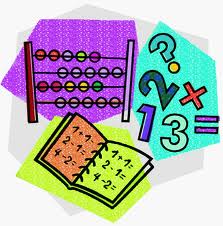 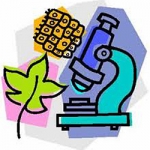 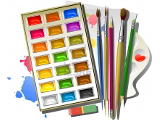 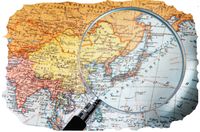 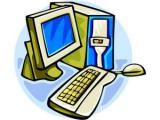 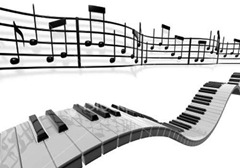 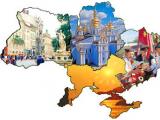 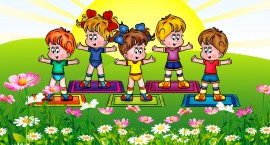 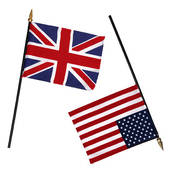 Complete the table: to do exercises from the textbook       to play with a ballto climb on the rope                              to write spelling dictations  to work in groups                                   to play team gamesto role play                                              to learn about culture3.   Find the words. 4. Open the brackets. Use the proper tense form: 1) Ann__________ (do) grammar exercises now. 2) We _________ (not, make up) a story about his trip to London yet. 3) Children always___________ (discuss) different topics at the English lessons. 4) Ben___________ (learn) some new words yesterday. 5) Pupils___________ (write) a dictation tomorrow. 6) They__________ (work) in pairs at the moment.6-АДата: 16.03.Тема: Київ- столиця УкраїниОпрацювання: вміти представити та запитати про визначні місця Київа.Теперішній неозначений час.Завдання уроку: Усно/ Повторення:Впр. №1 стр. 138Письмове:Впр. №3 стр. 139 Усне:Впр. №1стр. 140Домашнє завдання:Письмово:Впр. 2стр. 141Усно:Вивчити та записати слова у словникВпр. 1 стр. 140Дата: 17.03.Тема: Подорож навколо КиєваОпрацювання: повторити утворення вміти представити та запитати про визначні місця КиїваТеперішній доконаний час.Завдання уроку: Усно/ Повторення:Впр. №1 стр. 140Читання/Переклад:Впр. №3 стр. 141 Письмово:Впр. №4стр. 142Усно:Впр. 5 стр. 142Домашнє завдання:Письмово:Впр. 6стр. 142Дата: 18.03.Тема: Історичні місця Києва. Маріїнський ПалацОпрацювання: повторити утворення вміти представити та запитати про визначні місця Київа.Минулий доконаний час.Завдання уроку: Усно/ Повторення:Впр. №1 стр. 138(слова)Впр. №1 стр. 140(слова)Читання/Переклад:Впр. №1 стр. 143 Письмово:Впр. №1стр. 143Домашнє завдання:Письмово:Впр. 5стр. 145Дата: 30.03.Тема: Історичні місця Києва. Києво-Печерська ЛавраОпрацювання: повторити утворення вміти представити та запитати про визначні місця Київа.Завдання уроку: Усно/Повторення:Впр. 1 стр. 130(слова)Усно:Впр. №1 стр. 145Письмово:Впр. №2 стр. 146Впр. № 3 стр. 147-148 (1,3)Читання:Впр. №4 стр. 148Домашнє завдання:Письмово:Впр. 5 стр. 148 (1,2)Усно/ Повторення:Теперішній доконаний час.стр. 199Дата: 31.03.Тема: Національні символи УкраїниОпрацювання: повторити утворення вміти представити та запитати про визначні місця КиїваТеперішній неозначений час.Завдання уроку: Усно/прочитати/ повторити правило:стр.193Письмово:Впр. № 3 стр. 147-148 (2,4)Домашнє завдання:Усно/ Вивчити/Виписати у словник:Впр. №1 стр. 149Письмово:Впр. 5 стр. 148 (3,4)6-АДата: 01.04.Тема: З ясування напрямківОпрацювання: повторити утворення лексику попередньої темиТеперішній неозначений час.Завдання уроку: Усно/прочитати/ повторити правило:стр.193Письмово:Впр. № 3 стр. 149 с. (2,4)Домашнє завдання:Усно/ Вивчити/Виписати у словник:Впр. №5 стр. 151Письмово:Впр. 5 стр. 151 (3,4)Дата: 14.04.Тема: Шкільні предметиОпрацювання: Модальні дієслова. Ознайомлення з новою лексикою теми.Завдання уроку: Усно:Впр. 1 стр. 160Виписати слова у словник. Вивчити.Письмово: Впр. 1 стр. 160Впр. 2 стр. 161Читання:Впр. 3 стр. 161Домашнє завдання:Впр. 4 стр. 161Дата: 15.04.Тема: Улюблений шкільний предметОпрацювання: Модальні дієслова. Теперішній неозначений час. Лексичні одиниці теми.Завдання уроку: Усно: повторити правило утворення Present Simple. Письмово: Впр. 5 стр. 162Впр. 6 стр. 162Доповнити речення.Виписати у словник слова, які знаходяться в таблиці.Усно: Впр. 1 стр. 163Домашнє завдання:Творча робота.Складіть та намалюйте розклад занять. Приклад впр. 1 стр. 163Дата: 16.04.Тема: Розклад уроківОпрацювання: Дієслово to have.Завдання уроку: Усно:Прочитати та розібрати правило утворення та використання дієслова to have.Письмово:Виписати правило утворення та використання дієслова to have у зошит.Скласти 5 речень з цим дієсловом. Впр. 2 стр. 164-165Домашнє завдання:Вивчити правило.*Примітка: Правило використання дієслова to have знаходиться в цьому файлі ворд на стр. 2.Дата: 21.04.Тема: Розклад уроківОпрацювання: Дієслово to have. Повторення лексичних одиниць теми.Завдання уроку: Читання/ПерекладВпр. 4 стр. 165Письмово:Впр. 3 стр. 165Впр. 5 стр. 166 Домашнє завдання:Скласти розповідь про свій улюблений шкільний предмет. Дата: 22.04.Тема: Урок географіїОпрацювання: Граматична структура місцезнаходження.Завдання уроку: Усно:Прочитати та розібрати правило граматичної структури місцезнаходження.Письмово: виписати правило у зошит.Усно:Впр. 1 стр. 167Виписати слова у словник.Письмово:Впр. 2 стр. 168Домашнє завдання:Вивчити правило.*Примітка: Правило: Граматична структура місцезнаходження знаходиться в цьому файлі ворд на стр. 4.Дата: 23.04.Тема: На уроці географіїОпрацювання: Граматична структура місцезнаходження. Теперішній неозначений часЗавдання уроку: Усно:Впр. 1 стр. 167Повторити словаПисьмово:Впр. 3 стр. 169 (тест)Впр. 5 стр. 170Домашнє завдання:Читання/Переклад/Усно:Впр. 4 стр. 169-170Письмово: Впр. 1 стр. 171 (повність записати у вигляді таблиці.)Теперішній часТеперішній часМинулий часМайбутній часI have
You have
Hе / She / It hasWe have
You have
They havehadwill havePresentPastFutureТеперішній часМинулий часМайбутній часThere is ...
ОднинаThere was ...
ОднинаThere will be ...
ОднинаThere are ...
МножинаThere were ...
МножинаThere will be ...
МножинаДата: 28.04.Тема: Улюблений урок - географіяОпрацювання: Граматична структура місцезнаходження. Теперішній неозначений часЗавдання уроку: Читання/переклад у зошит:Впр. 3 стр. 172Письмово:Впр. 2 стр. 171Впр. 4 стр. 172Домашнє завдання:Читання/Переклад/Усно:Впр. №5 стр. 172-173Виписати незнайомі слова у словник.Дата: 29.04.Тема: На уроці фізкультуриОпрацювання: Граматична структура місцезнаходження. Теперішній неозначений часЗавдання уроку: Усно:Впр. 1 стр. 174Письмово:Впр. 1 стр. 174Домашнє завдання:Читання/Переклад/Усно:Впр. №2 стр. 175Дата: 30.04.Тема: На уроці англійської мовиОпрацювання: Узгодження часів.Завдання уроку: Письмово:Впр. 3 стр. 175Впр. 4 стр. 176Домашнє завдання:Повторити слова теми.Дата: 05.05.Тема: Улюблений предмет.Опрацювання: Модальне дієслово. Підготовка до контрольної роботи. Повторення вивченого.Завдання уроку: Письмово:Ex.: 1,2,3*Домашнє завдання:Впр. 5 стр. 177*Примітка:Вправи №1,2,3  знаходяться в цьому файлі ворд на стр. 2Дата: 06.05.Тема: Мій улюблений предметОпрацювання: Підготовка до контрольної роботи. Повторення вивченого.Завдання уроку: Читання/Переклад/Письмово в зошит:Текст №1*Письмово:Впр. №2*Домашнє завдання:Впр. 6 стр. 177*Примітка:Текст для читання та перекладу №1  знаходиться в цьому файлі ворд на стр. 3, Впр.№ 2  знаходиться в цьому файлі ворд на стр. 3,Дата: 07.05.Тема: Повторення лексико-граматичного матеріалуОпрацювання: Підготовка до контрольної роботи. Повторення вивченого.Завдання уроку: Письмово:Впр. №1,2,3,4*Домашнє завдання:Повторити слова теми: «Шкільне життя», «Лондон-столиця Великобританії.», «Київ-столиця України», граматичні правила.*Примітка:Вправи №1,2,3,4  знаходяться в цьому файлі ворд на стр. 4-5               at the PE lesson         at the English lessonartphysicalemathematicsdchemistryasuoinbiologygcmsgalgebraeaptlitergeootuoistoreyumitrsgegrraheoeyhertbmustnrrliteraturesciencenewymmusicfrenchb